АДМИНИСТРАЦИЯ ГОРОДСКОГО ОКРУГА С ВНУТРИГОРОДСКИМ ДЕЛЕНИЕМ «ГОРОД МАХАЧКАЛА»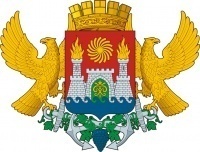 МУНИЦИПАЛЬНОЕ БЮДЖЕТНОЕ ОБЩЕОБРАЗОВАТЕЛЬНОЕ  УЧРЕЖДЕНИЕ«СРЕДНЯЯ ОБЩЕОБРАЗОВАТЕЛЬНАЯ ШКОЛА № 43»___________________________________________________________________________________________________________________________________________________________________________________________________________________________________________________________ Ул. Ленина, 33 б, г. Махачкала, с. Богатыревка, Республика Дагестан, 367910, тел  (8928) 550-35-71  e-mail: ege200643@yandex.ru ОГРН 1070560002435,ИНН/КПП 0560035334/057301001, ОКПО 49166427Приказ № 100     0т.20.04.2020г«Об итогах участия в деятельности образовательной платформы «Uchi.ru»»В соответствии с наградным материалом образовательной платформы «Uchi.ru»ПРИКАЗЫВАЮ: Объявить благодарность учителю математики МБОУ  «СОШ №43» Кадырову Р.А. подготовившего учащегося 8го класса Абдуллаева Магомеда и команды 8а класса , занявших:2 место  в образовательном марафоне «Зимнее приключение»3 место в образовательном марафоне «Подвиг викингов»2место в образовательном марафоне «Весеннее пробуждение»Заместителю директора по УВР Магомеднуровой Х.М подготовить справку , включив данные учащихся в банк данных одаренных детей школы за 2020г.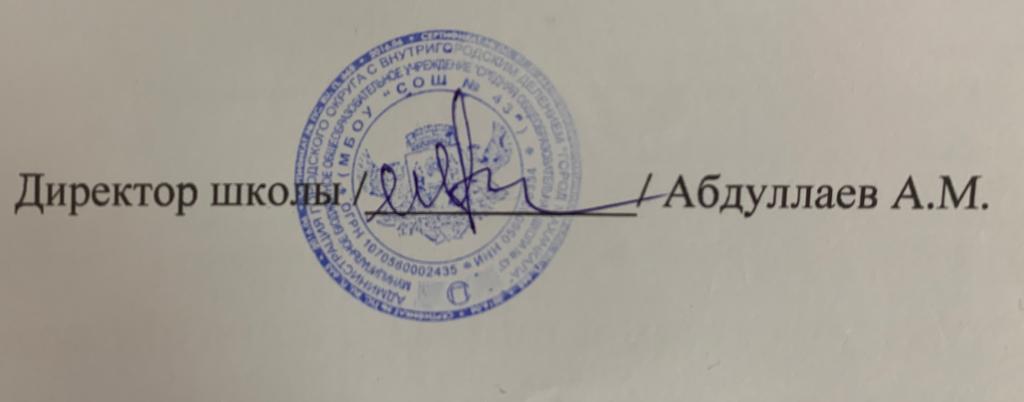 